         В целях оптимизации исполнения функций департамента недвижимости, руководствуясь постановлением администрации Города Томска  от 18.05.2016 № 418 «Об утверждении требований к порядку разработки и принятия правовых актов о нормировании в сфере закупок для обеспечения муниципальных нужд муниципального образования «Город Томск, содержанию указанных актов и обеспечению их исполнения», Положением о департаменте,П Р И К А З Ы В А Ю:         1.Внести в приказ начальника департамента от 22.06.2016 № 585 «Об утверждении нормативных затрат на обеспечение функций департамента» следующие изменения:         1) приложение 1 «Порядок расчета нормативных затрат на обеспечение функций департамента управления муниципальной собственностью администрации Города Томска» изложить в редакции согласно приложению 1 к настоящему приказу;         2) приложение 2 «Нормативы цены и количества товаров, работ, услуг на обеспечение функций департамента управления муниципальной собственностью администрации Города Томска» изложить в редакции согласно приложению 2 к настоящему приказу.2.Отделу организационно-кадровой работы организационно-правового комитета (Л. В. Таюкина) ознакомить с настоящим приказом сотрудников департамента, указанных в приложении к приказу начальника департамента от 16.02.2017 № 165 «О внесении изменений в приказ начальника департамента недвижимости от 04.07.2014 № 643 «Об организации закупок товаров, работ, услуг для обеспечения нужд департамента недвижимости».3.Отделу финансового мониторинга и закупок (О. В. Лир) обеспечить размещение настоящего приказа в единой информационной системе в сфере закупок в течение 7 рабочих дней со дня его принятия.4.Контроль исполнения настоящего приказа оставляю за собой.Начальник департамента                                                                           М. А. РатнерОльга Витальевна Лир(382-2) 608-570от «____» ____________             №  __________________                                  О внесении изменений в приказ начальника департамента от 22.06.2016 № 585 «Об утверждении нормативных затрат на обеспечение функций департамента»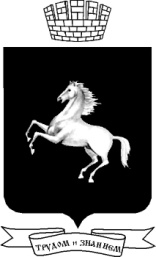 